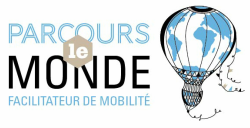 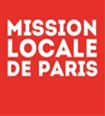 PLANNING ATELIER PARCOURS LE MONDE 2020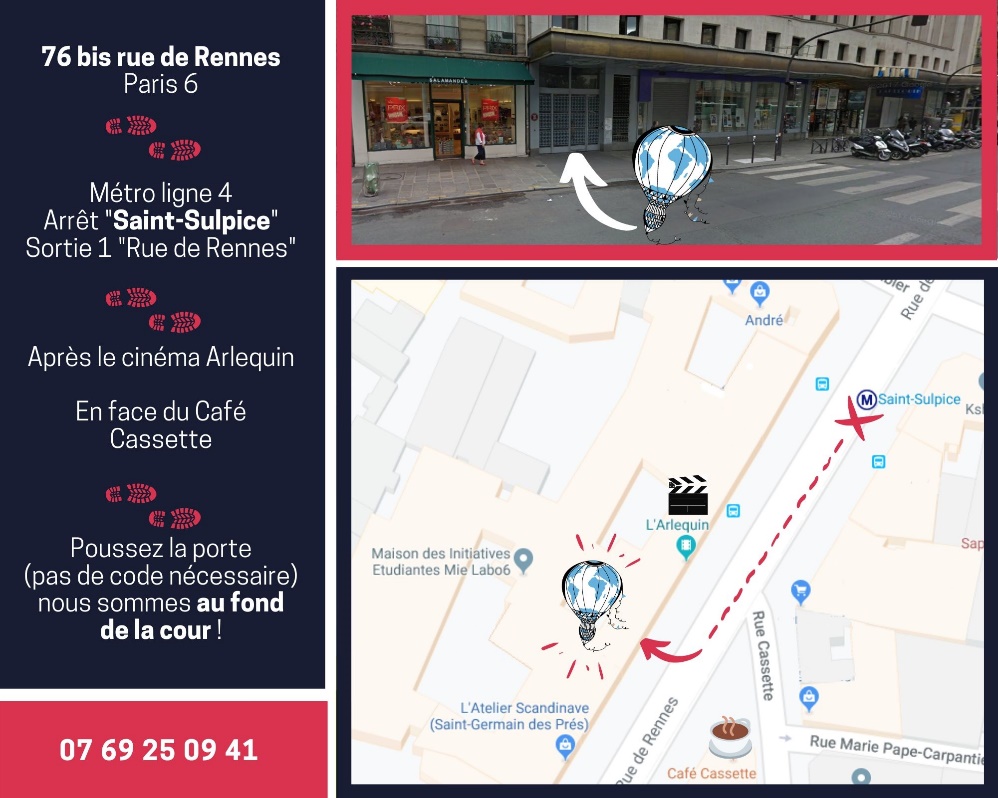 MOISDATEHORAIRESLIEUJanvier14 01 28 01 14 :00 – 15 :3015 :30 – 17 :0076 bis rue de Rennes 75006, voir planFévrier11 0225 0214 :00 – 15 :3014 :00 – 15 :3076 bis rue de Rennes 75006, voir planMars10 0324 0314 :00 – 15 :3014 :00 – 15 :3076 bis rue de Rennes 75006, voir planAvril07 0421 04 14 :00 – 15 :3014 :00 – 15 :3076 bis rue de Rennes 75006, voir planMai05 05 19 0514 :00 – 15 :3014 :00 – 15 :3076 bis rue de Rennes 75006, voir planJuin02 06 16 0630 0614 :00 – 15 :3014 :00 – 15 :3014 :00 – 15 :3076 bis rue de Rennes 75006, voir planJuillet15 0728 0714 :00 – 15 :3014 :00 – 15 :3076 bis rue de Rennes 75006, voir plan